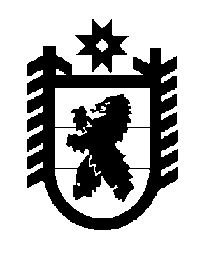 Российская Федерация Республика Карелия    ПРАВИТЕЛЬСТВО РЕСПУБЛИКИ КАРЕЛИЯПОСТАНОВЛЕНИЕот  2 декабря 2015 года № 385-Пг. Петрозаводск Об утверждении результатов определения кадастровой стоимости земельных участков в составе земель промышленности, энергетики, транспорта, связи, радиовещания, телевидения, информатики, земель для обеспечения космической деятельности, земель обороны, безопасности и земель иного специального назначения на территории Республики КарелияВ соответствии с Федеральным законом от 29 июля 1998 года № 135-ФЗ 
«Об оценочной деятельности в Российской Федерации» Правительство Республики Карелия п о с т а н о в л я е т:1. Утвердить:результаты определения кадастровой стоимости земельных участков в составе земель промышленности, энергетики, транспорта, связи, радиовещания, телевидения, информатики, земель для обеспечения космической деятельности, земель обороны, безопасности и земель иного специального назначения на территории Республики Карелия согласно приложению 1 к настоящему постановлению;средние удельные показатели кадастровой стоимости земель промышленности, энергетики, транспорта, связи, радиовещания, телевидения, информатики, земель для обеспечения космической деятельности, земель обороны, безопасности и земель иного специального назначения по муниципальным районам (городским округам) на территории Республики Карелия согласно приложению 2 к настоящему постановлению.2. Признать утратившим силу постановление Правительства Республики Карелия от 16 ноября 2011 года № 312-П «Об утверждении результатов государственной кадастровой оценки земель промышленности, энергетики, транспорта, связи, радиовещания, телевидения, информатики, земель для обеспечения космической деятельности, земель обороны, безопасности и земель иного специального назначения Республики Карелия» (Собрание законодательства Республики Карелия, 2011, № 11, ст. 1855).  Глава Республики  Карелия                       			      	        А.П. Худилайнен